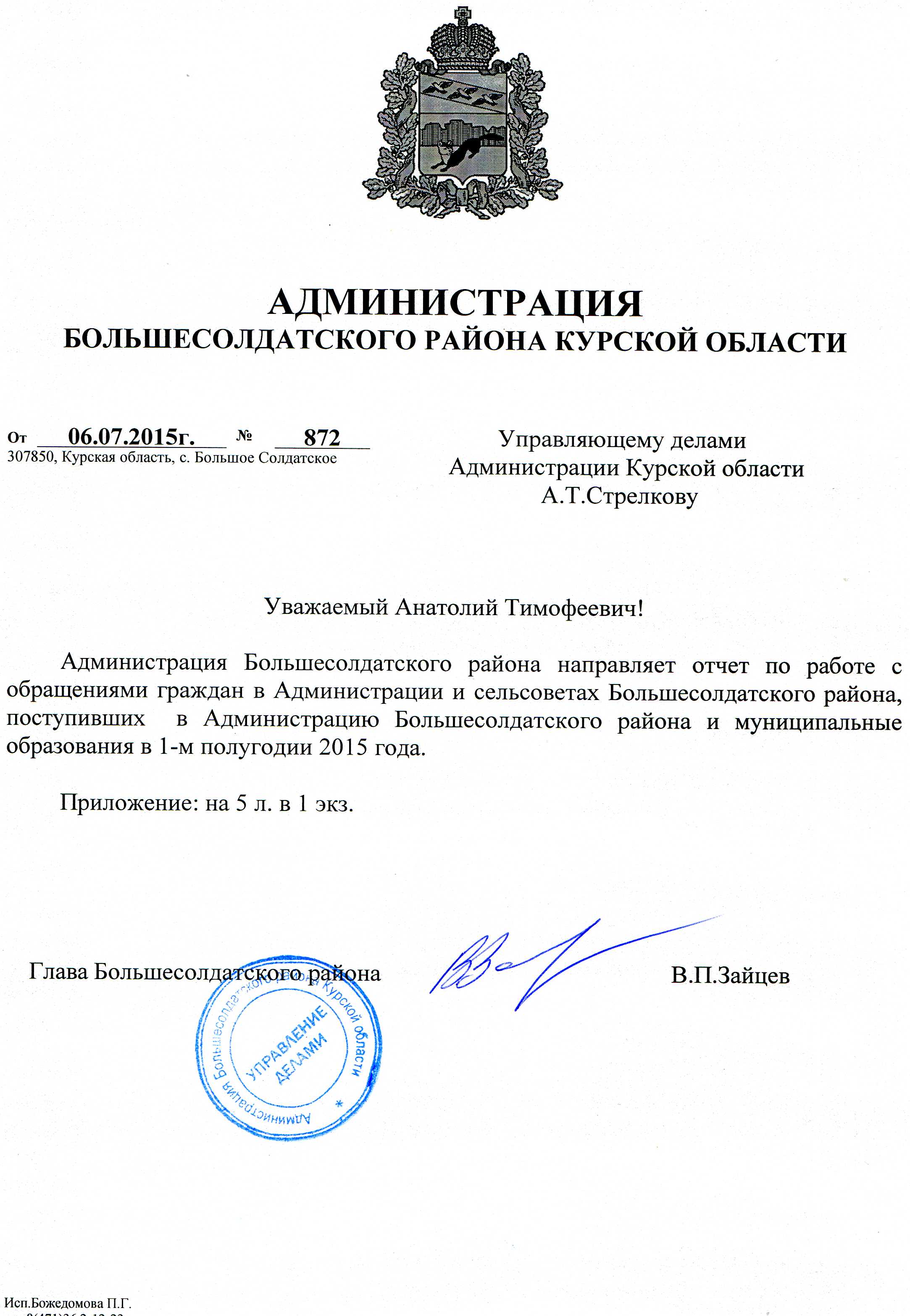 Сведения об обращениях граждан по типу автора 
c 1.01.2015 по 30.06.2015Справка о рассмотрении обращений гражданв муниципальном районе «Большесолдатский район»c 1.01.2015 по 30.06.2015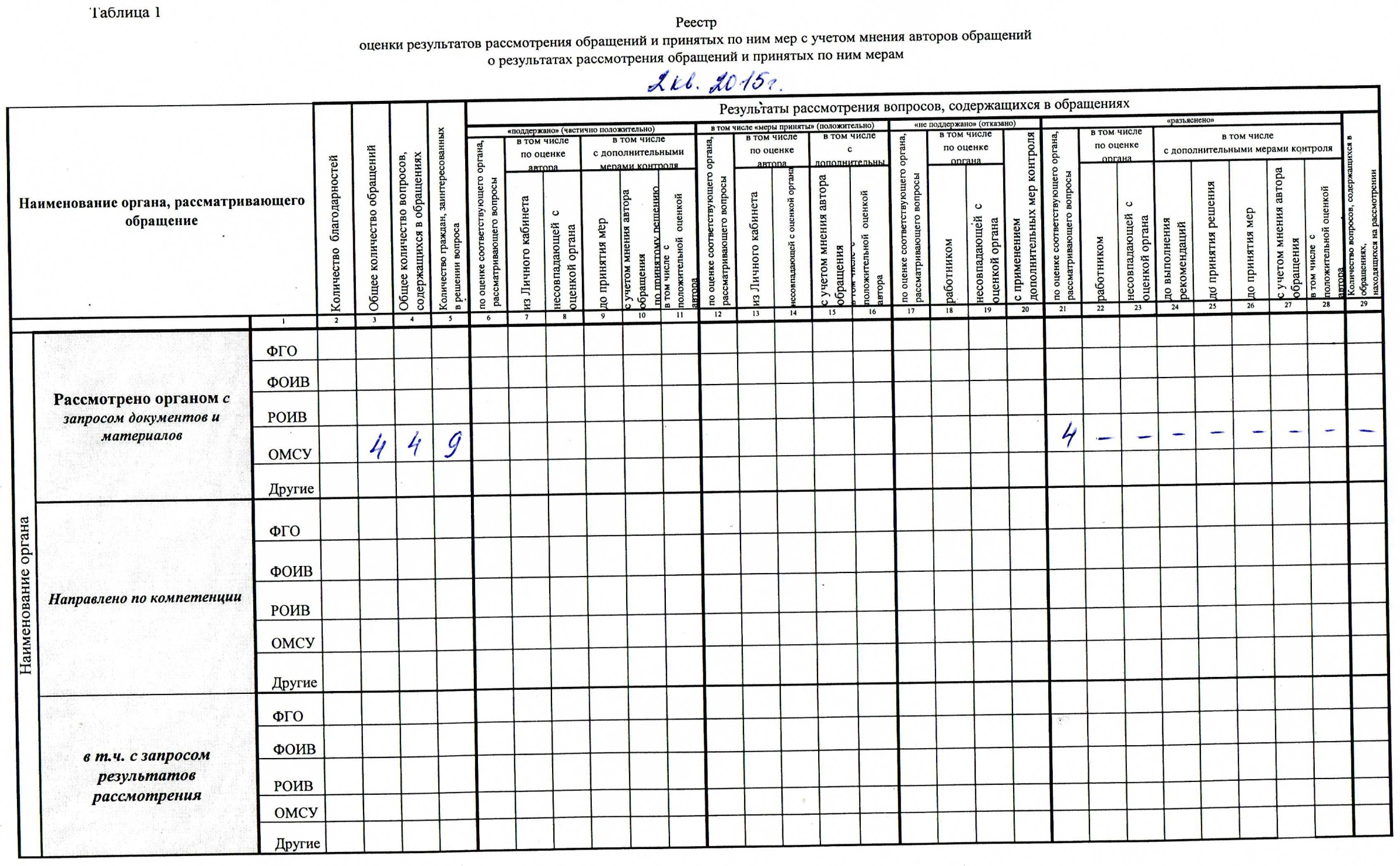 Тип автораПоступило обращенийот заявителя 2120 Администрация Президента РФ3Другие4Всего:2127Из них (по типу обращений):Из них (по типу обращений):За 2 квартал 2015 годаЗа 2 квартал 2015 годаЗа 2 квартал 2015 годаЗа 2 квартал 2015 годаЗа 2 квартал 2015 годаЗа 2 квартал 2015 годаЗа 2 квартал 2015 годаС начала годаС начала годаГосударство, общество, политикаСоциальная сфераЭкономикаОборона, безопасность, законностьЖилищно-коммунальная сфераКоличество вопросов в обращенияхКоличество обращенийКоличество вопросов в обращенияхКоличество обращенийПоступило обращений7533425594304110622127доложено руководителю6622423581247853943взято на контроль111рассмотрено с выездом на место5164143945рассмотрено коллегиально111вопросы решены положительно70187771581476391200меры приняты7541641даны разъяснения513914851121464936отказаноНаправлено ответов за подписью руководителя и его заместителей13431190Кол-во обращений, рассмотренных совместно с органами местного самоуправленияКол-во обращений, рассмотренных совместно с территориальными подразделениями федеральных органов исполнительной властиКол-во жалоб, в которых подтвердились приведенные факты31488Кол-во жалоб, по результатам рассмотрения которых виновные в нарушении прав граждан наказаныРассмотрено обращений с нарушением срокаНаходятся на рассмотрении11 Кол-во судебных исков по жалобам о нарушении прав авторов при рассмотрении обращенийненадлежащее исполнение служебных обязанностей должностными лицами государственных органов власти и органов местного самоуправлениянедостатки в работе учреждений по предоставлению государственных услугнарушение законодательства в деятельности государственных учреждений, общественных объединений и частных предприятийнепринятие во внимание государственными органами власти и органами местного самоуправления при исполнении своих функций законных интересов гражданнедостаточная информативность о деятельности учреждений по предоставлению государственных услугнизкая правовая грамотность граждандругие